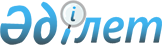 "Халықты жұмыспен қамтуға жәрдемдесудің кейбір мәселелері туралы" Қазақстан Республикасы Денсаулық сақтау және әлеуметтік даму министрінің 2016 жылғы 14 маусымдағы № 516 бұйрығына өзгерістер енгізу туралыҚазақстан Республикасы Еңбек және халықты әлеуметтік қорғау министрінің 2023 жылғы 29 наурыздағы № 97 бұйрығы. Қазақстан Республикасының Әділет министрлігінде 2023 жылғы 31 наурызда № 32194 болып тіркелді. Күші жойылды - Қазақстан Республикасы Премьер-Министрінің орынбасары - Еңбек және халықты әлеуметтік қорғау министрінің 2023 жылғы 30 маусымдағы № 275 бұйрығымен
      Ескерту. Күші жойылды – ҚР Премьер-Министрінің орынбасары - Еңбек және халықты әлеуметтік қорғау министрінің 30.06.2023 № 275 (01.07.2023 бастап қолданысқа енгізіледі) бұйрығымен.
      ЗҚАИ-ның ескертпесі!
      Осы бұйрық 26.02.2023 бастап қолданысқа енгізіледі.
      БҰЙЫРАМЫН:
      1. "Халықты жұмыспен қамтуға жәрдемдесудің кейбір мәселелері туралы" Қазақстан Республикасы Денсаулық сақтау және әлеуметтік даму министрінің 2016 жылғы 14 маусымдағы № 516 бұйрығына (Нормативтік құқықтық актілерді мемлекеттік тіркеу тізілімінде № 13938 болып тіркелген) мынадай өзгерістер енгізілсін:
      көрсетілген бұйрықпен бекітілген Жастар практикасын ұйымдастыру және қаржыландыру қағидаларында:
      7-тармақ мынадай редакцияда жазылсын:
      "7. Жастар практикасы меңгерген кәсібі (мамандығы) бойынша техникалық және кәсіптік, орта білімнен кейінгі, жоғары, жоғары оқу орнынан кейінгі білім беру бағдарламаларын іске асыратын білім беру ұйымдарының түлектері қатарындағы, алдыңғы 3 (үш) жыл ішінде оқуын аяқтаған және 35 (отыз бес) жастан аспаған жұмыссыздарға арналған.".
      2. Қазақстан Республикасы Еңбек және халықты әлеуметтік қорғау министрлігінің Халықты жұмыспен қамту департаменті Қазақстан Республикасының заңнамасында белгіленген тәртіппен:
      1) осы бұйрықты Қазақстан Республикасының Әділет министрлігінде мемлекеттік тіркеуді;
      2) осы бұйрық алғашқы ресми жарияланғаннан кейін оны Қазақстан Республикасы Еңбек және халықты әлеуметтік қорғау министрлігінің интернет-ресурсында орналастыруды;
      3) осы бұйрық мемлекеттік тіркелгеннен кейін он жұмыс күні ішінде Қазақстан Республикасы Еңбек және халықты әлеуметтік қорғау министрлігінің Заң қызметі департаментіне осы тармақтың 1) және 2) тармақшаларында көзделген іс-шаралардың орындалуы туралы мәліметтерді ұсынуды қамтамасыз етсін. 
      3. Осы бұйрықтың орындалуын бақылау жетекшілік ететін Қазақстан Республикасының Еңбек және халықты әлеуметтік қорғау вице-министріне жүктелсін.
      4. Осы бұйрық 2023 жылғы 26 ақпаннан бастап қолданысқа енгізіледі және ресми жариялануға жатады.
      "КЕЛІСІЛДІ"
      Қазақстан Республикасының
      Ұлттық экономика министрлігі
					© 2012. Қазақстан Республикасы Әділет министрлігінің «Қазақстан Республикасының Заңнама және құқықтық ақпарат институты» ШЖҚ РМК
				
      Қазақстан РеспубликасыЕңбек және халықты әлеуметтік қорғау министрі 

Т. Дуйсенова
